Study on the adsorption mechanisms of NH3, H2S, and SO2 on sepiolite via molecular dynamics simulationsJi Zhou1,2, Zuozhang Wang2, Ana C. S. Alcântara3, Yanhuai Ding1,21College of Civil and Environmental Engineering, Hunan University of Science and Engineering, Yongzhou, 425199, China 2Institute of Rheological Mechanics, Xiangtan University, 411105, Xiangtan, Hunan, China3Department of Chemistry, Universidade Federal do Maranhão, 65080-805 São Luís - MA, BrazilCorresponding author: yhding@xtu.edu.cnFigures: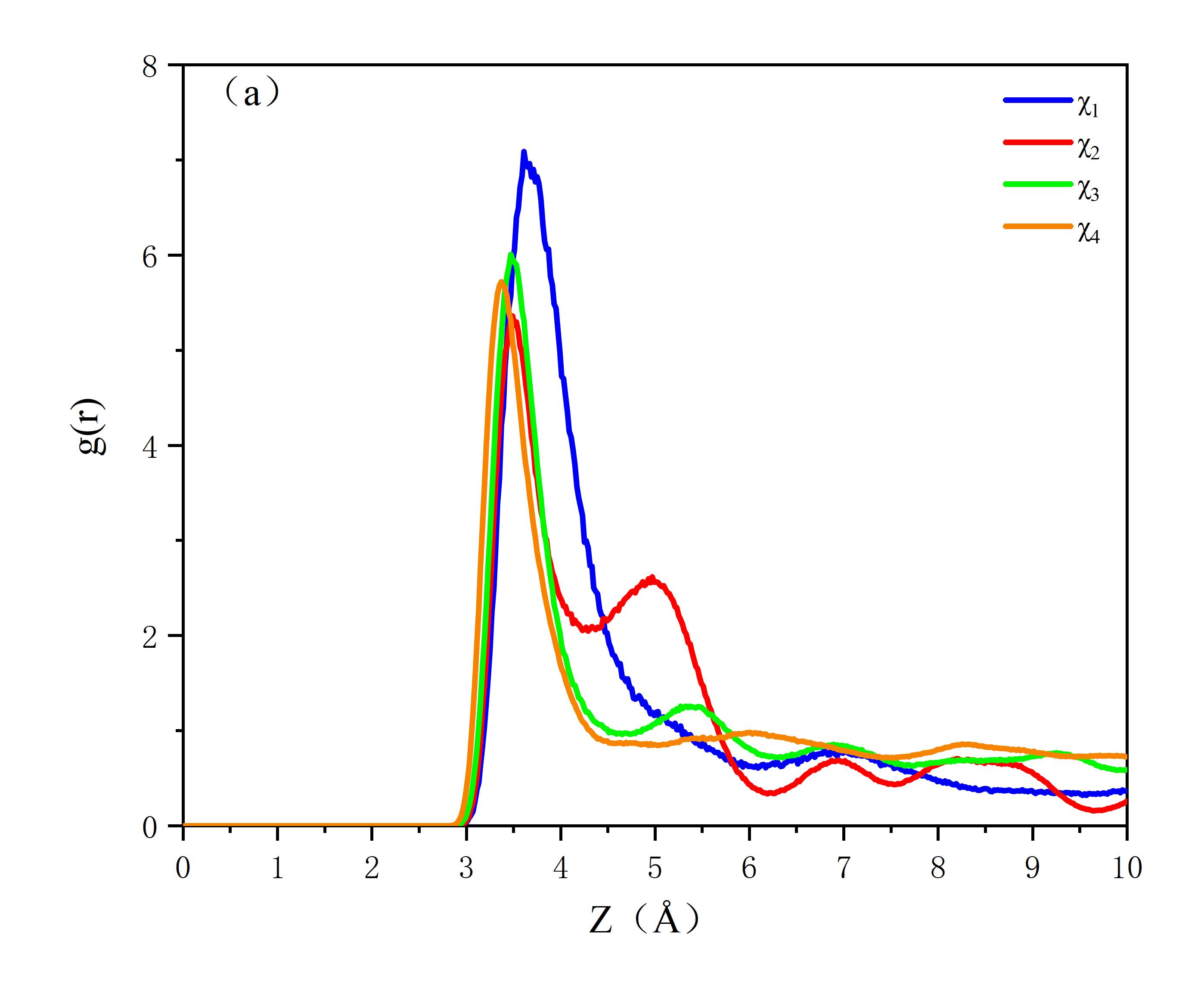 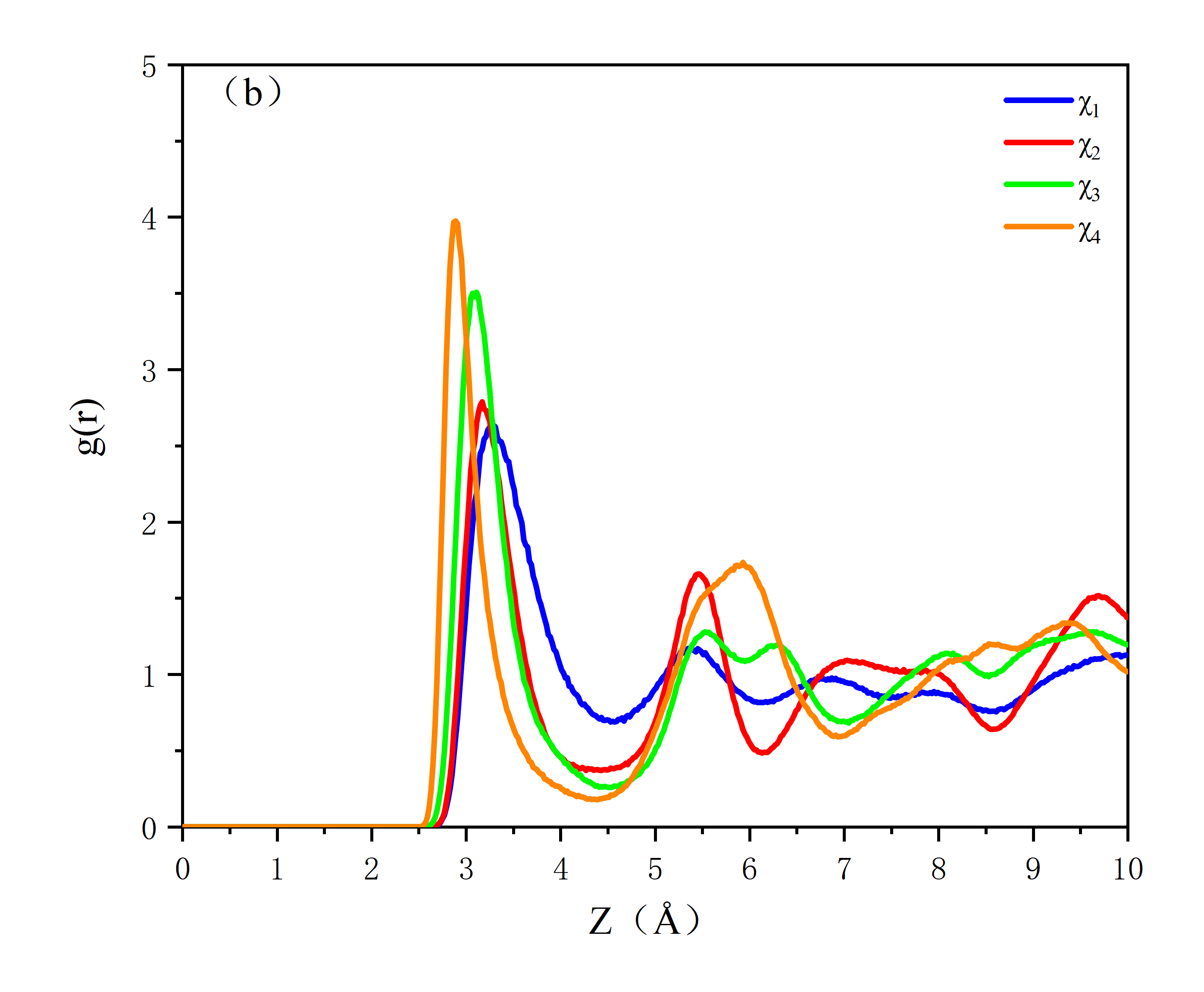 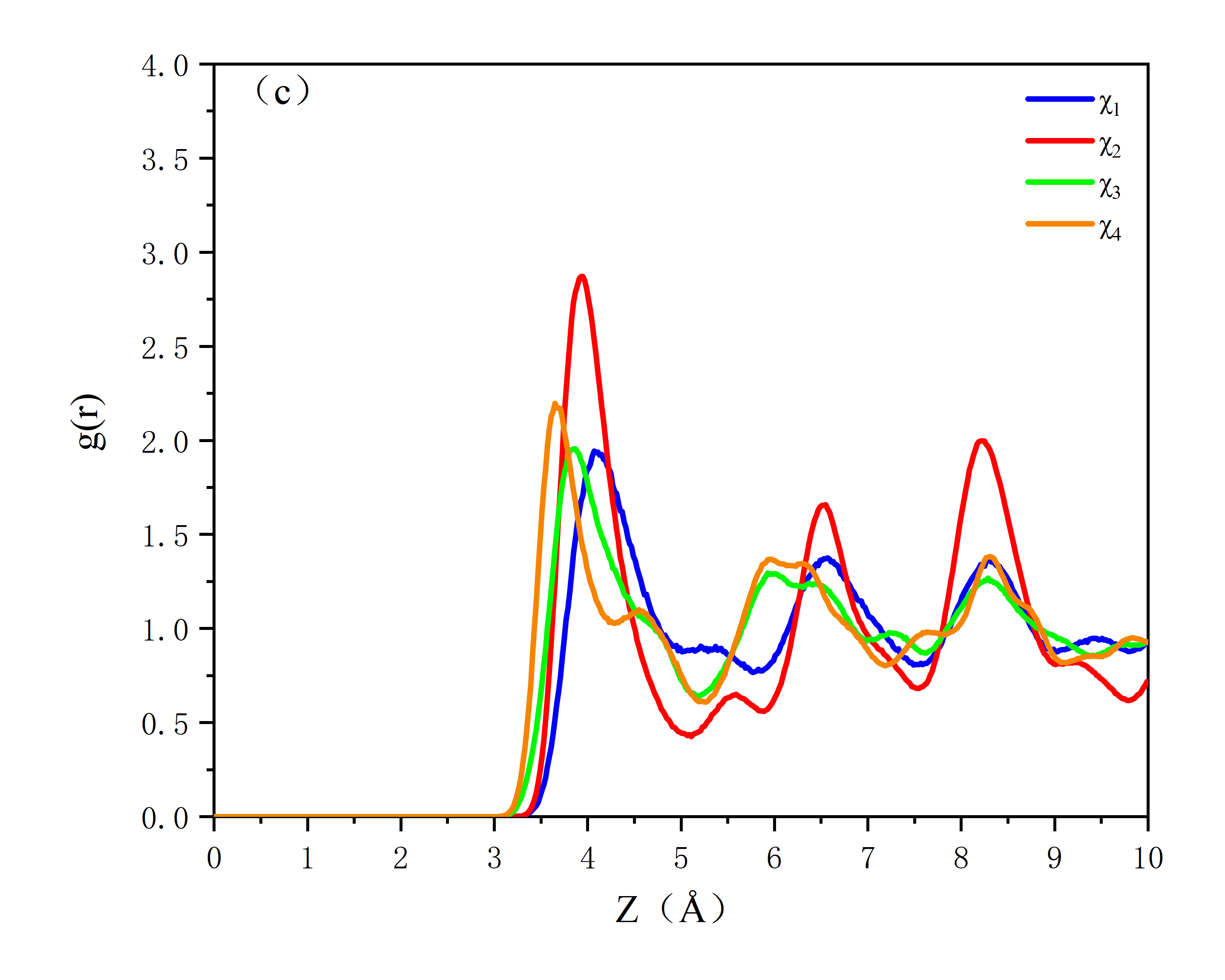 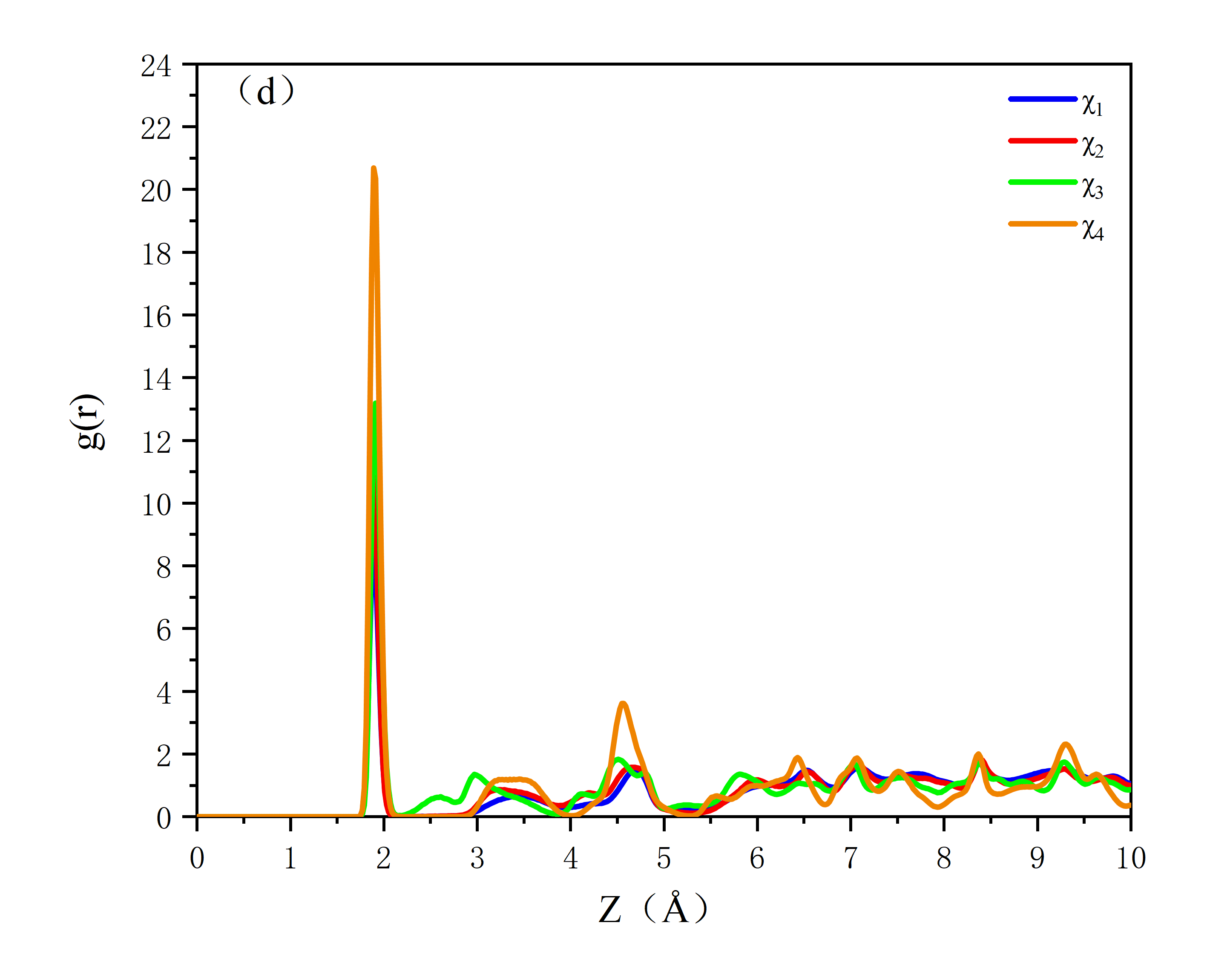 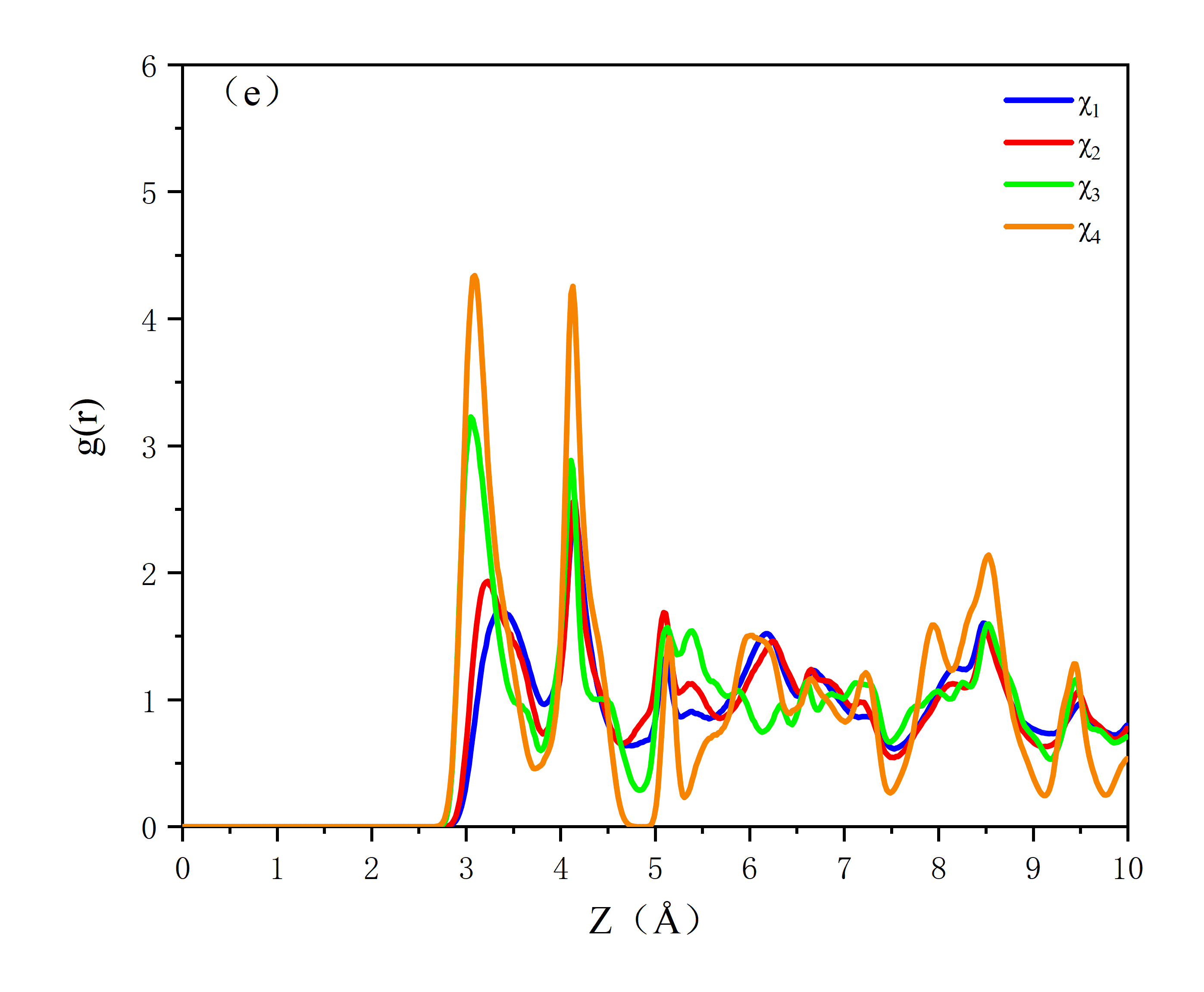 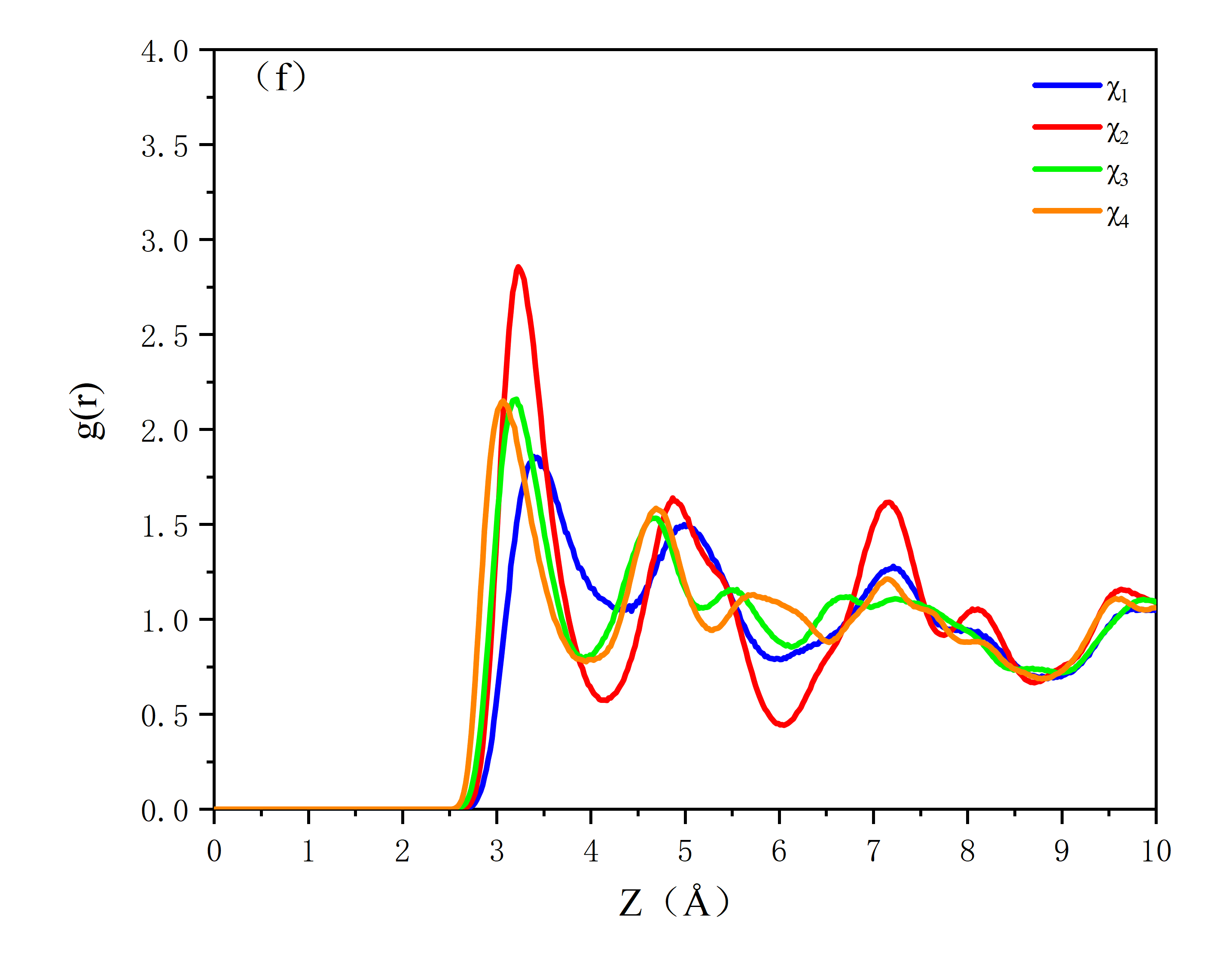 Fig.s1 RDF patterns of H2S adsorption with different values of χi. (a) S-S; (b) S-Ow; (c) S-Si; (d) Mg-Ow; (e) Si-Ow; (f) S-Os. S: S atom in H2S; Ow: O atom in zeolitic water molecule; Si: Si atom in sepiolite; Mg: Mg atom in sepiolite; Os: O atom in structural water molecule. 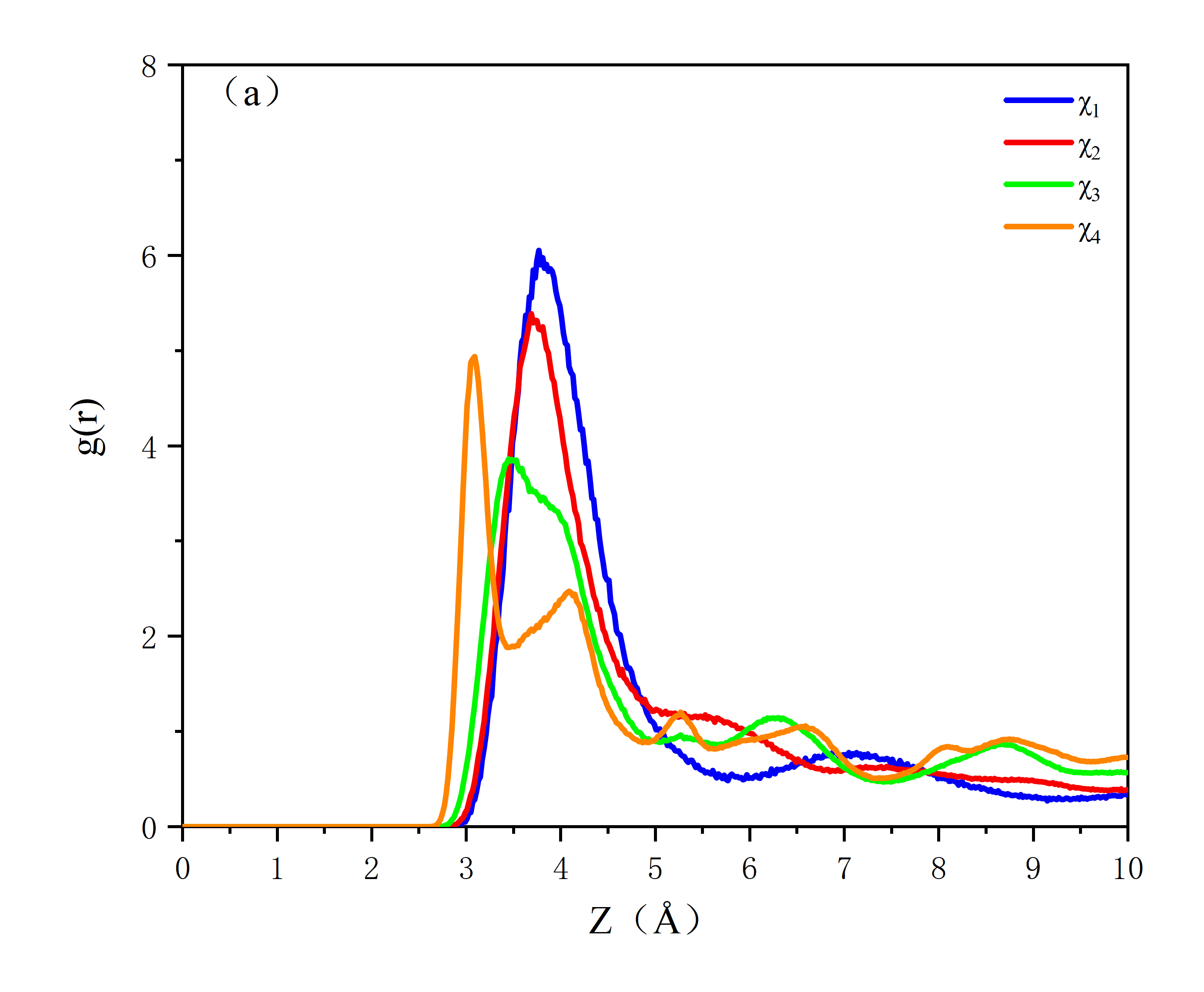 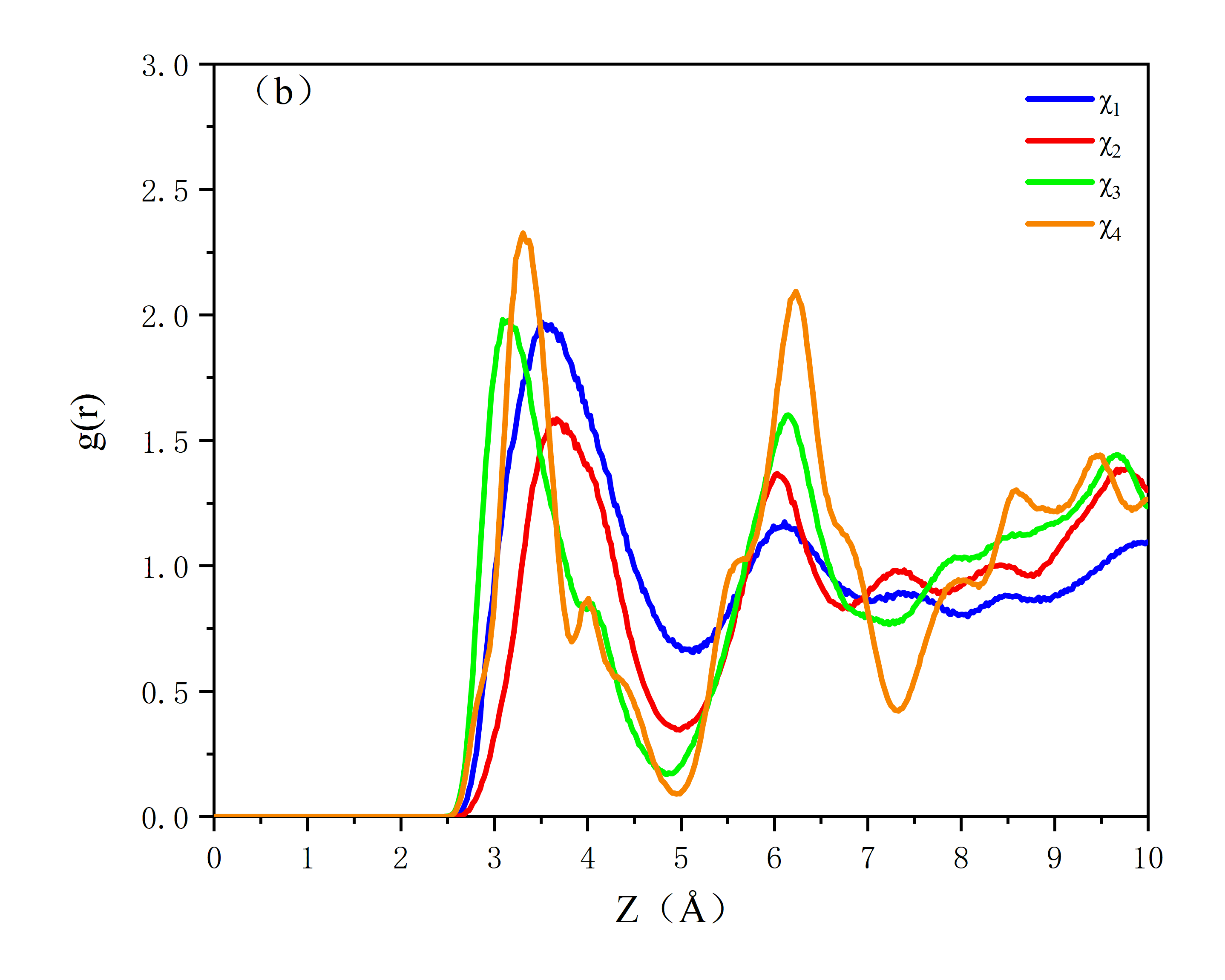 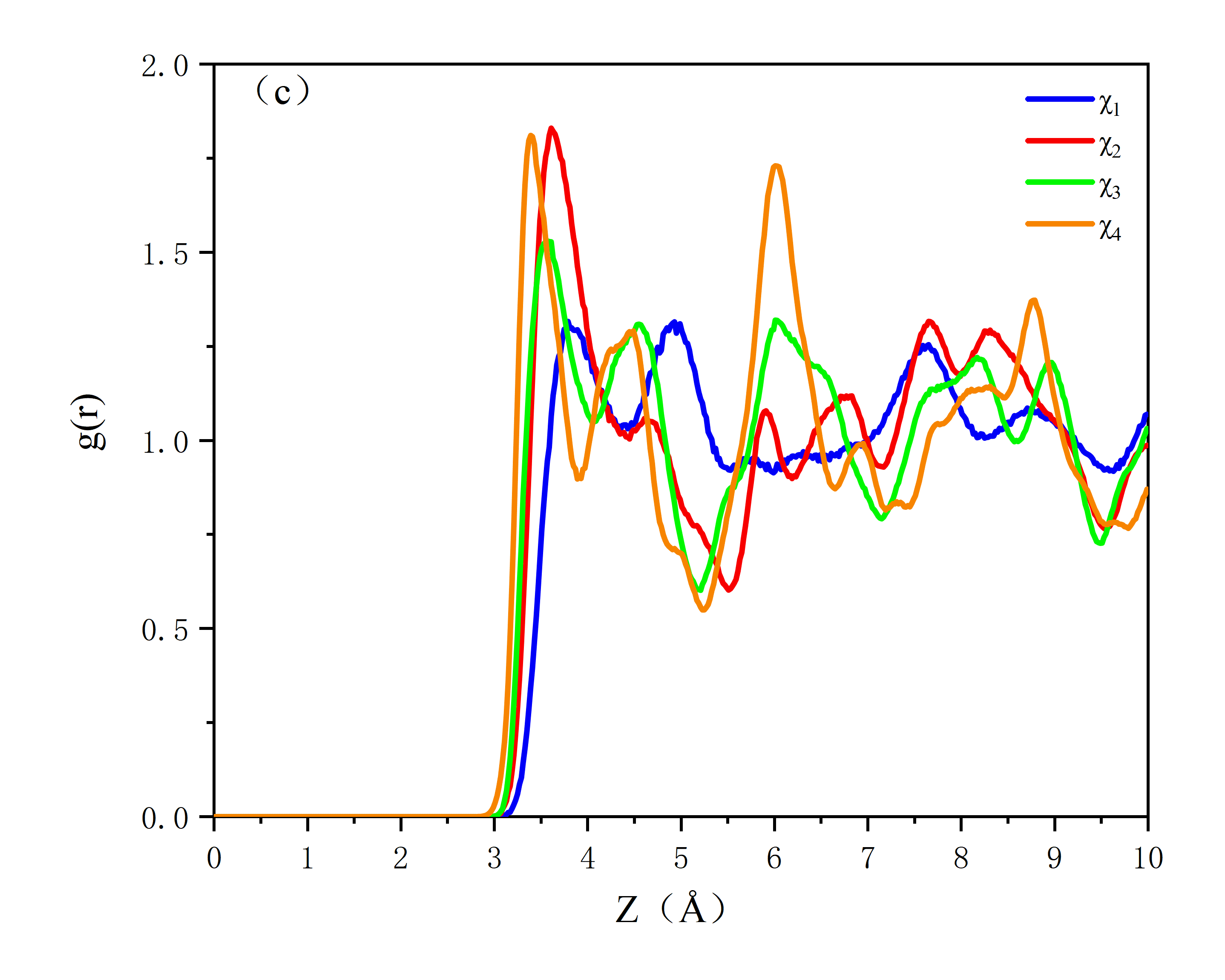 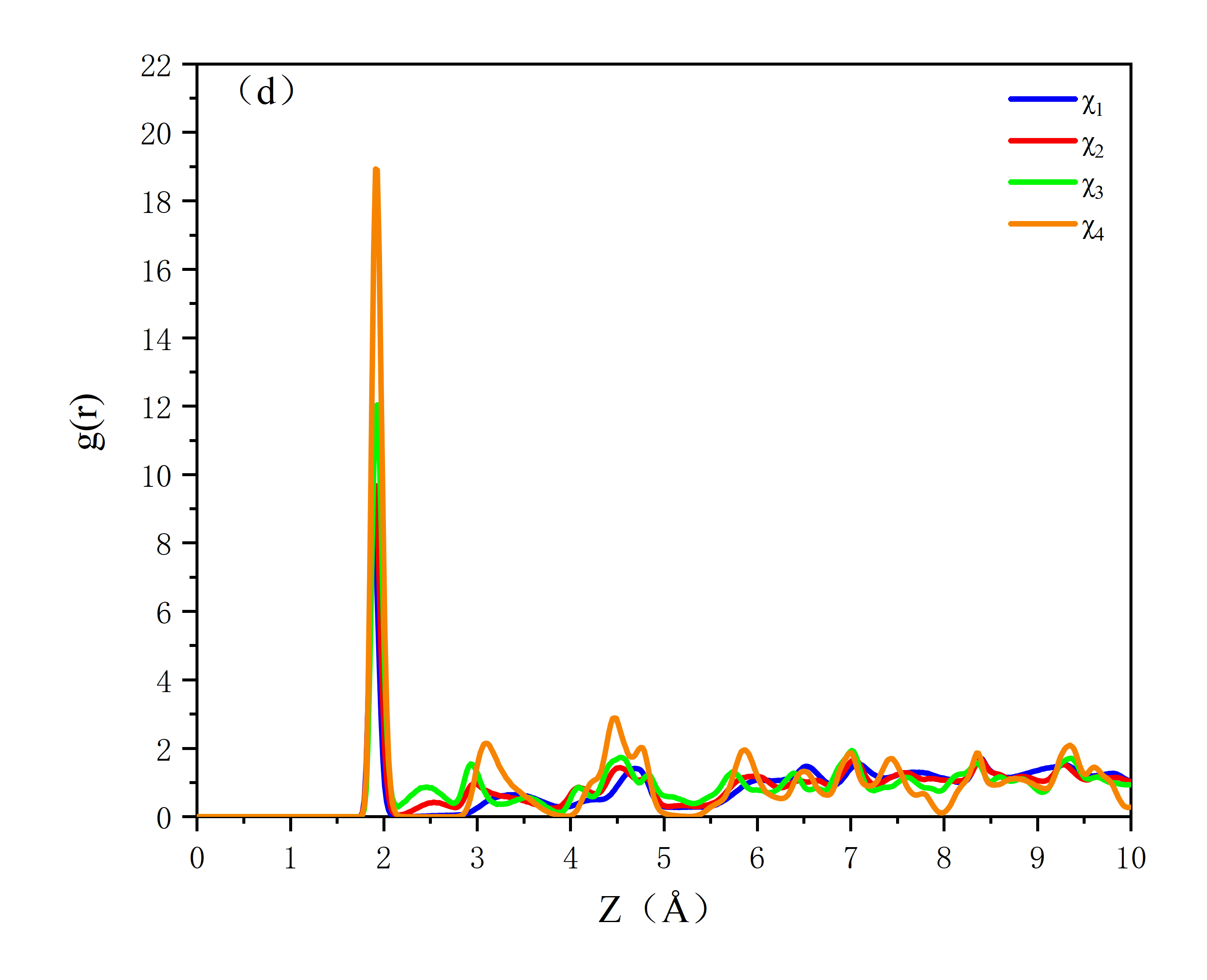 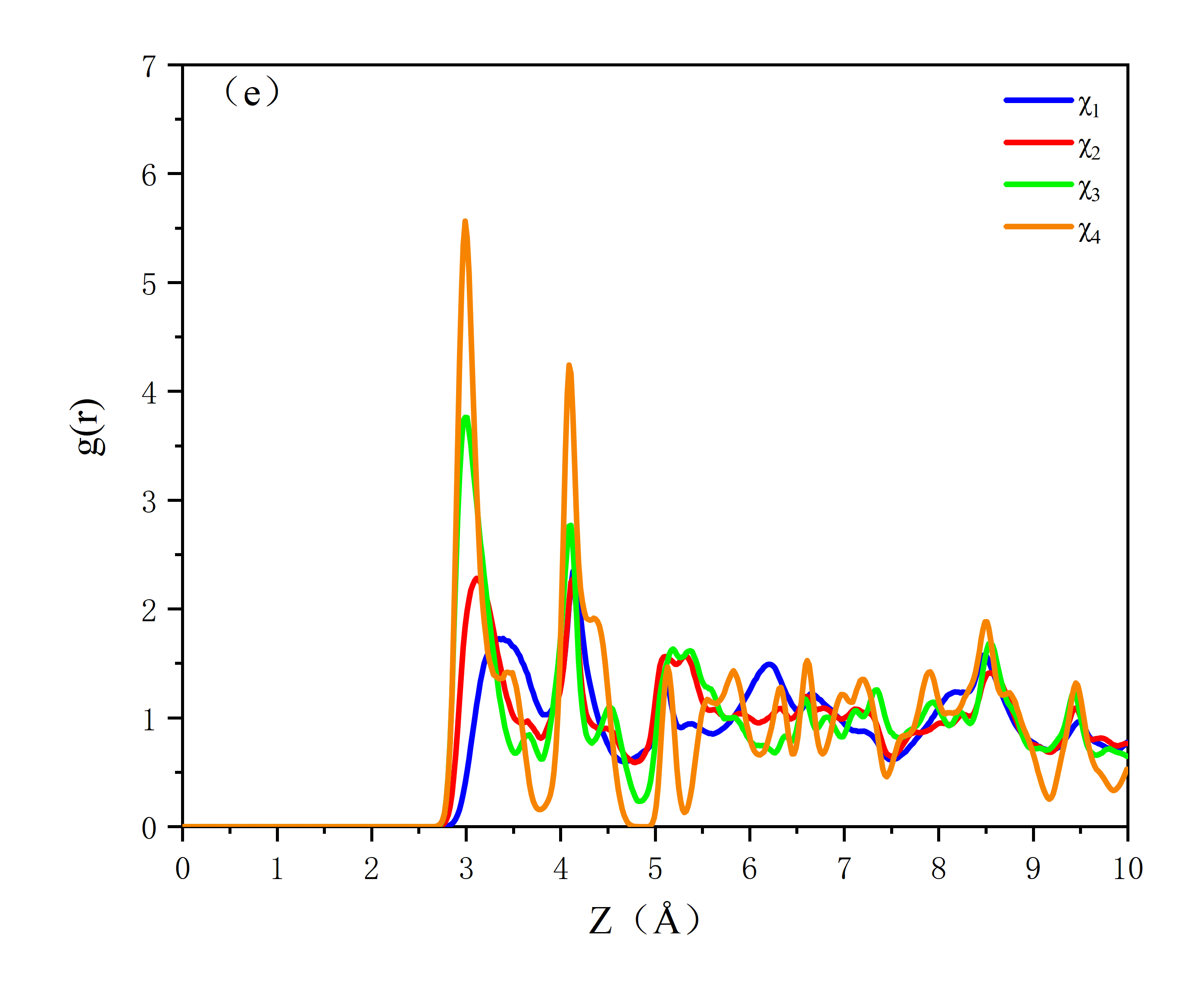 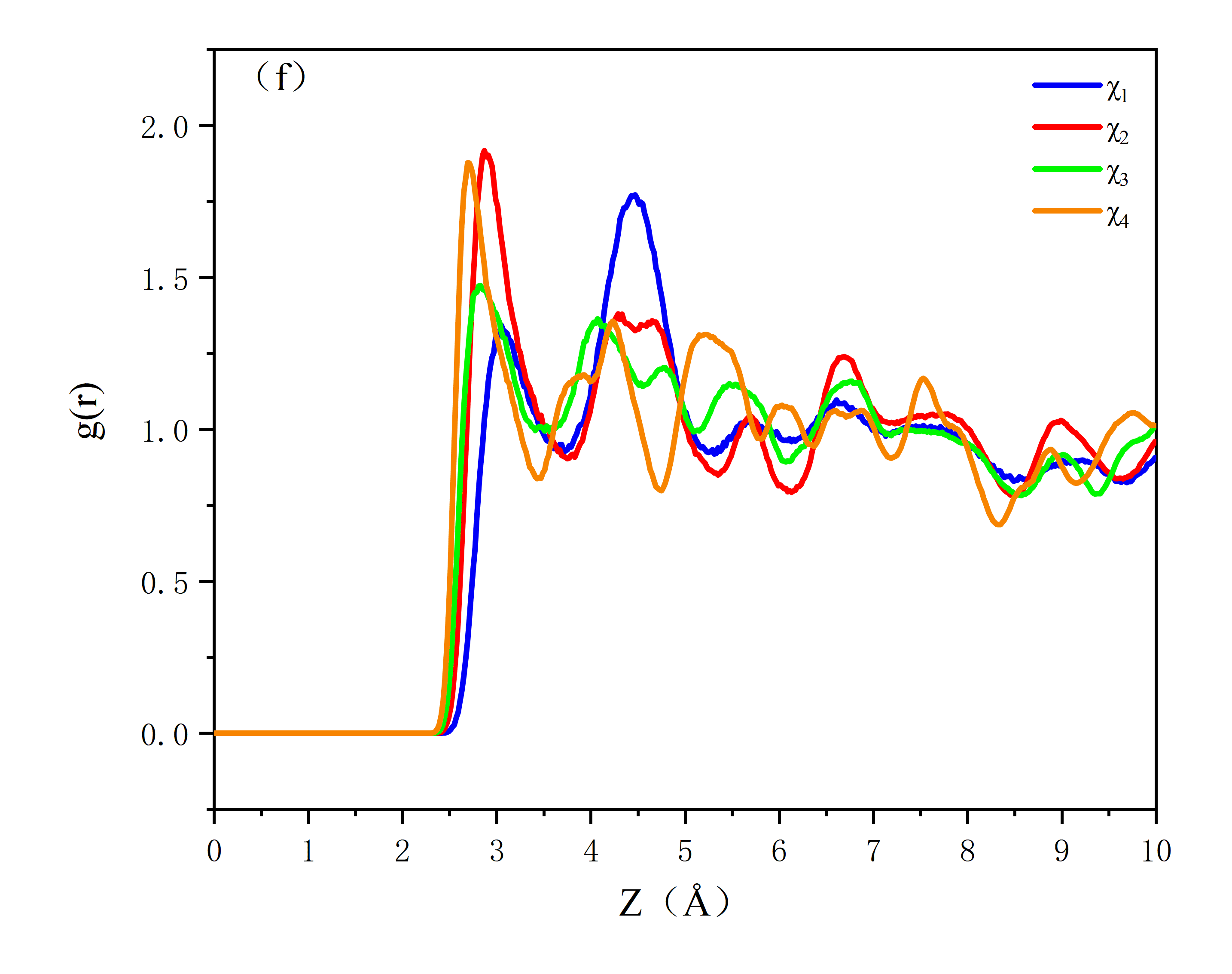 Fig.s2 RDF patterns of SO2 adsorption with different values of χi. (a) S-S; (b) S-Ow; (c) S-Si; (d) Mg-Ow; (e) Si-Ow; (f) S-Os. S: S atom in SO2; Ow: O atom in zeolitic water molecule; Si: Si atom in sepiolite; Mg: Mg atom in sepiolite; Os: O atom in structural water molecule. 